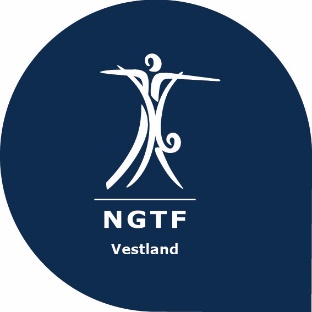 TIL LAGENE! av stevnemedaljer og lenker til Kretsturnstevnet voksneReturner denne bestillingen innen ____15/04-22____ til:		VESTLAND GYMNASTIKK- OG TURNKRETS		Boks 6143, 5892 BERGEN. Mail: reidunbakke73@gmail.com_____	stk. bronse (3 stevner) 		à kr. 70,-  = 	kr_____	stk. sølv   (6 stevner) 		à kr. 75,-  = 	kr_____	stk. gull  (9 stevner) 		à kr. 80,-  = 	kr_____	stk. lenker (12,15,18 st.osv.) 	à kr. 50,-  =	kr				Tilsammen å betale     	krLagene blir fakturert etter bestilling.Lag:.............................................................Bestillingen er sendt av:......................................¼¼¼¼      Tlf.:¼¼¼¼¼¼.Mailadr.:...........................................................................Angående lenkebestilling, skriv NAVN og ANTALL STEVNER i vedlagt fil.Samtidig ber vi laget selv føre kartotek over dem som får kors og lenker, og følge dette skikkelig opp hvert år. Kretsstyret har kartotek over tildelte lenker fra 1972 og frem til i dag.Medaljer og lenker kan hentes på STEVNEKONTORET fredag. 